A couple thoughts on these thoughts.  I see this two ways, polls are an easy way to generate feedback and the BOD works better with more feedback.  I also like having results visible as I think transparency is important to MTC members.  On the other hand, interpretations are always going to be clouded by those doing the interpreting.  They are valuable but someone beside myself may have interpreted the holiday party results differently because they would have a different relationship to the event, which is why Aric asked someone involved in planning to do the summary.  Not saying we shouldn't interpret and send something out, but maybe just at a very high level to show there is action being taken and that the polls are being taken seriously.  It's an art not a science for sure and a work in progress.See you all tonight!On Thu, Dec 19, 2019 at 7:06 AM carnet <carnet@gmail.com> wrote: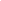 Aric,A couple of comments:·       Results will be visible to all members- Are there some possible polls that the board may want to send out that should not be visible to all members? Just want to make sure we don't create a blanket rule and put ourselves in a corner if a situation comes up that we want a poll for the board to see only.·       All polls will be listed and viewable from MTC web Site Do you mean the member only portal?·       Polls should be limited to a maximum of 2 per month. I suggest starting with a limit of 1 per month. 2 per month can cause some polling fatigue from members.Whomever originated the Poll, should send membership a short summary of their interpretation of results.Not sure that all poll interpretations should be sent out to all members. Again would be great for the board to have some leeway. Many polls are meant to help the board prioritize or get feedback rather than an open forum for everyone to then have a chance to weigh in if they don't agree with how it is interpreted or what actions are taken. aloha,cOn Tue, Dec 17, 2019 at 3:24 PM, Aric Clark <tunik23@yahoo.com> wrote:Assuming that BOD and Committees want to actively conduct short members Polls on a regular basis in future, think it would be helpful to have a  simple set of guidelines, that we can distribute to committees.Here is a possible starting point:        Board or committees may request and are encouraged to run Opinion Polls on specific topics.        Unless there is an agreed upon need for an in depth Poll, most Polls should be short (3-5 questions) and focused on a specific event or topic.  Recommendation is to run a monthly quick poll on current events.        Board must approve all surveys.        Surveys will be only be distributed by General Manager using CA communication system.        Results will be visible to all members        All polls will be listed and viewable from MTC web Site        Polls should be limited to a maximum of 2 per month.        Whomever originated the Poll, should send membership a short summary of their interpretation of results.We may also want to standardize the survey tool that we use?Aric